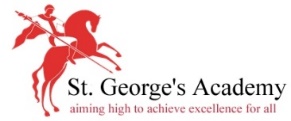 Equality and Diversity Monitoring Form for ApplicantsSt George’s Academy operates a Promoting Equality and Valuing Diversity Policy and is committed to working towards equality of opportunity. In order to help us monitor the effectiveness of this policy, we hope you will help us by completing this form but please be aware that completing the form is entirely voluntary. If you choose not to complete it, this will not affect an offer of employment with the Academy.The information on this sheet will be separated from your application as soon as it is received.  It will not be disclosed to anyone involved in shortlisting or appointment of the post you are applying for. This information is confidential and does not form part of your application.General Data Protection Regulations (GDPR)The information given on this form will be entered onto a computer (only if you are successful and accept an offer of employment) and under terms of the GDPR will be treated in a secure and confidential manner. Under the GDPR; individuals have the right of access to personal data concerning them. The information may also be shared with other accredited organisations or agencies in accordance with the GDPR.  Thank you for completing this equality and diversity monitoring form.Post Applying For:Name: Date of Birth: GenderSelect one onlyMaleFemaleTransgenderDo not wish to discloseNationality (please state)Do you consider yourself to have a disability?Select one onlyYesIf yes, please detail below any special requirements you have for the interview process so that reasonable adjustments can be made:If yes, please detail below any special requirements you have for the interview process so that reasonable adjustments can be made:NoDo not wish to discloseSexual OrientationSelect one onlyHeterosexualGayLesbianBisexualDo not wish to disclose OtherReligionSelect one onlyChristianBuddhistHinduJewishMuslimSikhAtheismNo religionDo not wish to discloseOther (please state)CodeEthnicity Select one onlyWBRI White - British WIRI White - Irish WIRT Traveller of Irish Heritage WOTH Any Other White Background WROM Gypsy / Roma MWBC White and Black Caribbean MWBA White and Black African MWAS White and Asian MOTH Any Other Mixed background AIND Indian APKN Pakistani ABAN Bangladeshi AOTH Any Other Asian Background BCRB Black Caribbean BAFR Black - African BOTH Any Other Black Background CHNE Chinese OOTH Any Other Ethnic Group (please state)